Tak ako, milý budúci PRVÁČIK? Tešíš sa do školy? My sa už na Teba veľmi tešíme!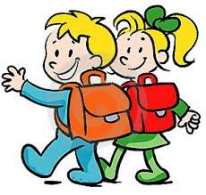 Aby sa ti v škole darilo čo najlepšie, mal by si už niečo vedieť. samostatne sa obliecť (zapnúť gombíky, zips) a obuť sa (zaviazať si šnúrky)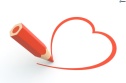 samostatne sa najesť: upratať si po sebe stôl, správne používať príbor, slušne jesť (so zatvorenými ústami „nemľaskať“)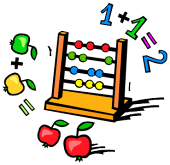 samostatne používať, obsluhovať sa na WC, umyť si rukysprávne vyslovovať všetky hlásky (v prípade potreby navštevovať LOGOPÉDIU),
vyjadrovať sa plynulo aj v zložitejších vetách, vedieť porozprávať svojimi slovami, o čom bola krátka rozprávka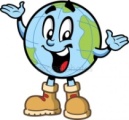 kresliť tak, že línie sú pevné a neroztrasené, uspokojivo podľa predlohy obkresliť rôzne útvary (štvorec, kruh, srdce atď.)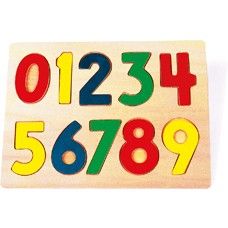 nakresliť postavu so všetkými základnými znakmi (musí mať hlavu,oči, uši, nos, ústa, trup, končatiny, prsty)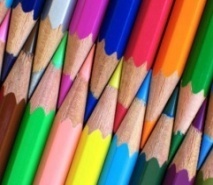 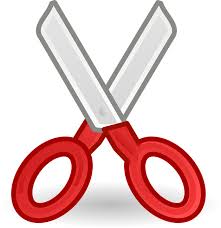 vystrihnúť jednoduchý tvar podľa predkreslenej čiarypoznať a rozlíšiť základnú aj rozšírenú paletu fariebspočítať predmety do 6 až 10, poznať číslice do 6 až 10, (vie, koľko prstov má na ruke)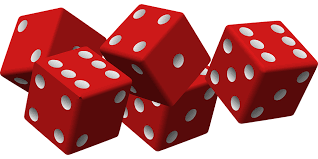 naučiť sa naspamäť detskú pesničku alebo básničkuvysloviť krátke slovo samostatne po hláskach, povedať písmenko na začiatku slova (nie je podmienkou)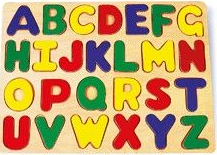 orientovať sa v priestore, vie, kde je vpredu, vzadu, hore, dole, vpravo, vľavo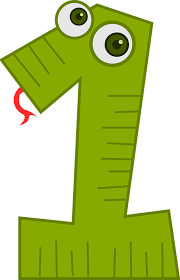 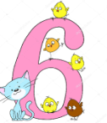 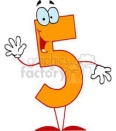 poznám svoje meno a priezvisko, adresu, vekpoznám mená svojich súrodencov, rodičov a ich zamestnanie, poznám niektoré domáce a lesné zvieratá
    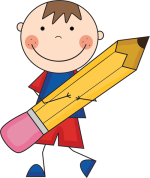 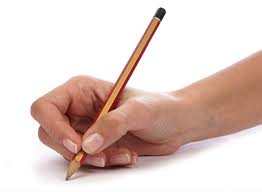 A AKO BY SA BUDÚCI PRVÁK MAL SPRÁVAŤ?
vydrží pri činnosti 15-20 minútzačatú prácu alebo hru dokončí, nezačína neustále niečo nové, neodbiehana nové prostredie a osoby si zvyká bez väčších problémov (neplače, neskrýva sa za rodičov, neuteká)väčšinou sa hráva spoločne s deťmi, nestráni sa ich spoločnosti, nie je medzi deťmi bojazlivý a plačlivý,
nie je agresívny, spory s deťmi dokáže riešiť väčšinou bez bitky, hádky, vzdorovitostiv jeho správaní by sa nemali prejavovať zlozvyky ako napríklad cmúľanie prstov, obhrýzanie nechtov, časté pokašliavanie, žmurkanienezajakáva sa pri rečinepomočuje saaktívne a bez vyzvania vie správne používať čarovné slovíčka:Dobrý deň!       Dovidenia!       Prepáč!       Ďakujem!       Prosím si!                                                                                                      Keď kašlem, kýcham, zívam.... dám si ruku na ústa!     